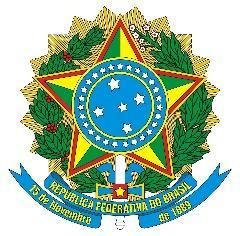 MINISTÉRIO DA EDUCAÇÃOINSTITUTO FEDERAL DE EDUCAÇÃO, CIÊNCIA E TECNOLOGIA DE SÃO PAULOCÂMPUS SÃO PAULOEDITAL No SPO.044, DE 12 DE MAIO DE 2022ANEXO IAUTODECLARAÇÃO ÉTNICO RACIALÀ Comissão de Seleção do processo seletivo regido pela Portaria SPO.103, de 05/05/2022 para ingresso no curso de Pós-Graduação Latu Sensu em nível e Especialização em Gestão da Tecnologia da Informação do Câmpus São Paulo do Instituto Federal de Educação, Ciência e Tecnologia de São Paulo.Declaro que sou _____________________ [negros(as) ― pretos(as) e pardos(as) ― ou indígenas], para o fim específico de atender ao Item 3.3 do Edital n.º SPO 044/2022, bem como estou ciente de que se for detectada falsidade desta declaração, estarei sujeito às penalidades legais, inclusive de eliminação deste processo seletivo, em qualquer fase, e de anulação de minha matrícula caso tenha sido matriculado(a) após procedimento regular, em que sejam assegurados o contraditório e a ampla defesa.  _________________________, ______ de ________________ de 2022._____________________________________________Assinatura do(a) Candidato(a)MINISTÉRIO DA EDUCAÇÃOINSTITUTO FEDERAL DE EDUCAÇÃO, CIÊNCIA E TECNOLOGIA DE SÃO PAULOCÂMPUS SÃO PAULOEDITAL No SPO.044, DE 12 DE MAIO DE 2022ANEXO IIDECLARAÇÃO PARA CONCORRER ÀS VAGAS RESERVADAS ÀS PESSOAS COM DEFICIÊNCIAÀ Comissão Organizadora do processo seletivo regido pela Portaria SPO.103, de 05/05/2022 para ingresso no curso de Pós-Graduação Latu Sensu em nível e Especialização em Gestão da Tecnologia da Informação do Câmpus São Paulo do Instituto Federal de Educação, Ciência e Tecnologia de São Paulo.Declaro que estou ciente de todas as exigências para concorrer às vagas destinadas às Pessoas com Deficiência, bem como, estou ciente de que se for detectada incongruência ou insuficiência da condição descrita no laudo médico, conforme estabelecido na Lei nº 13.146, de 06/07/2015, no art. 4º do Decreto nº 3.298, de 20/12/1999, alterado pelo Decreto nº 5.296/04 , no art. 1º da Lei nº 12.764, de 27/12/2012 (Transtorno do Espectro Autista), concorrerei apenas às vagas referentes à ampla concorrência, e também estarei sujeito, a qualquer tempo, às medidas legais cabíveis.Observações: em anexo entrego envelope lacrado contendo laudo médico (o laudo deverá ser original e legível, atestar a espécie e o grau ou nível da deficiência, com CID, conter o nome do médico especialista, a assinatura e CRM. Caso contrário, o laudo pode não ser considerado válido).    __________________, ______ de ________________ de 2022.___________________________Assinatura do(a) Candidato(a)MINISTÉRIO DA EDUCAÇÃOINSTITUTO FEDERAL DE EDUCAÇÃO, CIÊNCIA E TECNOLOGIA DE SÃO PAULOCÂMPUS SÃO PAULOEDITAL No SPO.044, DE 12 DE MAIO DE 2022ANEXO IIIREQUERIMENTO DE INSCRIÇÃONOME: _____________________________________________________________________RG: _______________ CPF: ________________ DATA DE NASCIMENTO: ____/____/_______ E-MAIL:_____________________________________________________________________ENDEREÇO: __________________________________ Nº_______ COMPLEMENTO: _______ BAIRRO: _________________________  CIDADE: ___________________________________ CEP: _____________ FONE RES: (__) ________________ FONE CEL: (__) ________________ COMO SOUBE DA EXISTÊNCIA DO CURSO?___________________________________________________________________________Eu, ___________________________________________________________________estou de acordo com o Edital nº SPO.044/2022 do processo seletivo do Curso de Pós-Graduação Lato Sensu, Especialização em Gestão da Tecnologia da Informação do Câmpus São Paulo, seus anexos e as Normas Acadêmicas desta Instituição Federal (disponível no sítio www.ifsp.edu.br). Sendo assim, venho respeitosamente requerer a V. Sa. INSCRIÇÃO no processo seletivo para preenchimento das vagas oferecidas para o início no 2o semestre de 2022 do Curso de Pós-Graduação Lato Sensu, Especialização em Gestão da Tecnologia da Informação.Nestes termos, peço deferimento.São Paulo, _____ de ________________ de 2022.___________________________Assinatura do(a) Candidato(a)MINISTÉRIO DA EDUCAÇÃOINSTITUTO FEDERAL DE EDUCAÇÃO, CIÊNCIA E TECNOLOGIA DE SÃO PAULOCÂMPUS SÃO PAULOEDITAL No SPO.044, DE 12 DE MAIO DE 2022ANEXO IVREQUERIMENTO DE INCLUSÃO E USO DO “NOME SOCIAL”Eu, ________________________________________________________________________, CPF nº ______________________, RG nº: ______________________, UF emissor: ________,Data de nascimento: __________________________ Endereço: ___________________________________________________________________________Número: __________ Complemento: ______________ Bairro: ________________________Cidade: ______________________________________Estado: ________________________CEP: __________________ Telefone: ____________________ Celular: __________________E-mail: _____________________________________________________________________.Inscrito no processo seletivo para discentes do IFSP (EDITAL Nº xxxYYYY/2022), para o curso/câmpus Especialização em Gestão da Tecnologia da Informação/Câmpus São Paulo.___________________________________________________________________________, SOLICITO a inclusão e uso do “nome social” _____________________________________________________._________________________, ______ de ________________ de 2022.________________________________________Assinatura do(a) Candidato(a)MINISTÉRIO DA EDUCAÇÃOINSTITUTO FEDERAL DE EDUCAÇÃO, CIÊNCIA E TECNOLOGIA DE SÃO PAULOCÂMPUS SÃO PAULOEDITAL No SPO.044, DE 12 DE MAIO DE 2022ANEXO VDECLARAÇÃO DE INSCRIÇÃO CONDICIONALEu, ________________________________________________________________________, CPF nº ______________________, RG nº: ______________________, UF emissor: ________,Data de nascimento: __________________________ Endereço: ___________________________________________________________________________Número: __________ Complemento: _______________ Bairro: ________________________Cidade: ____________________________________ Estado: __________________________CEP: __________________ Telefone: ____________________ Celular: __________________E-mail: _____________________________________________________________________. DECLARO que estou concluindo minhas atividades de graduação e me comprometo, em caso de aprovação no processo seletivo, a apresentar no ato da matrícula o original e a cópia do Diploma registrado de graduação em nível superior em curso reconhecido pelo MEC ou Atestado de Conclusão de Curso ou Certificado de Conclusão de Curso. DECLARO que estou ciente de que a falta do documento comprobatório de conclusão de curso de graduação, nos termos aqui referidos, no ato da matrícula, implicará em perda da vaga. DECLARO que estou ciente da obrigatoriedade de apresentar, ao longo do curso de especialização, o diploma registrado de graduação e estou ciente de que esse documento é condição necessária para a expedição do certificado do curso._________________________, ______ de ________________ de 2022.________________________________________Assinatura do(a) Candidato(a)MINISTÉRIO DA EDUCAÇÃOINSTITUTO FEDERAL DE EDUCAÇÃO, CIÊNCIA E TECNOLOGIA DE SÃO PAULOCÂMPUS SÃO PAULOEDITAL No SPO.044, DE 12 DE MAIO DE 2022ANEXO VIFORMULÁRIO DE CURRÍCULO PADRONIZADO1 – Identificação do(a) Candidato(a)2 – Formação Acadêmica3 – Experiência Profissional4 – PRODUÇÃO ACADÊMICA       (referenciar conforme a ABNT NBR 6023:2018)Não é necessária a comprovação imediata das informações prestadas.Os documentos comprobatórios deste currículo devem estar disponíveis de forma organizada, caso seja necessária sua comprovação.As páginas do currículo, exceto esta, deverão ser rubricadas pelo(a) candidato(a).Declaro ser verdadeiras todas as informações prestadas neste documento.São Paulo, _____ de ________________ de 2022________________________________________Assinatura do(a) Candidato(a)MINISTÉRIO DA EDUCAÇÃOINSTITUTO FEDERAL DE EDUCAÇÃO, CIÊNCIA E TECNOLOGIA DE SÃO PAULOCÂMPUS SÃO PAULOEDITAL No SPO.044, DE 12 DE MAIO DE 2022ANEXO VIIIINTERPOSIÇÃO DE RECURSOEu,..........................................................................................................................., portador do RG no ................................., CPF no....................................., candidato(a) a uma vaga no Curso de Especialização em Gestão da Tecnologia da Informação, apresento recurso junto à Comissão de Seleção contra o resultado da etapa ................................................................................................................................................... Os argumentos com os quais contesto a referida decisão são: ..................................................................................................................................................... .................................................................................................................................................................................................................................................................................................................................................................................................................................................................................................................................................................................................................... ..................................................................................................................................................... Se necessário, anexe documentos, referências e/ou outras fontes externas, listando-as a seguir: ..........................................................................................................................................................................................................................................................................................................São Paulo,......de......................de 2022...................................................................Assinatura(a) do(a) Candidato(a)Nome do(a) Candidato(a):Nome do(a) Candidato(a):Vaga Pretendida:Vaga Pretendida:CPF:RG:E-mail:Telefone:Nome do(a) Candidato(a):Nome do(a) Candidato(a):CPF:RG:E-mail:Telefone:IMPORTANTE: Ao assinar este requerimento, o(a) candidato(a) declara sua expressa concordância em relação ao enquadramento de sua situação. As informações aqui prestadas são de inteira responsabilidade do(a) candidato(a), que poderá responder judicialmente em caso de apresentação de dados comprovadamente falsos.Nome CompletoNome CompletoNome CompletoEndereçoEndereçoEndereçoComplementoBairroBairroCidadeCEPUFTelefoneE-mailE-mailStrictoSensuNome do CursoNome do CursoNome do CursoNome do CursoNome do CursoNome do CursoStrictoSensuInício (mês/ano)Início (mês/ano)Conclusão (mês/ano)Conclusão (mês/ano)Conclusão (mês/ano)Conclusão (mês/ano)StrictoSensuInstituiçãoInstituiçãoInstituiçãoInstituiçãoInstituiçãoInstituiçãoStrictoSensuCidadeCidadeCidadeUFUFPaísLatoSensuNome do CursoNome do CursoNome do CursoNome do CursoNome do CursoNome do CursoLatoSensuInício (mês/ano)Conclusão (mês/ano)Conclusão (mês/ano)Conclusão (mês/ano)Carga Horária (horas)Carga Horária (horas)LatoSensuInstituiçãoInstituiçãoInstituiçãoInstituiçãoInstituiçãoInstituiçãoLatoSensuCidadeCidadeCidadeUFUFPaísGraduação1Nome do CursoNome do CursoNome do CursoNome do CursoNome do CursoNome do CursoGraduação1Início (mês/ano)Início (mês/ano)Conclusão (mês/ano)Conclusão (mês/ano)Conclusão (mês/ano)Conclusão (mês/ano)Graduação1InstituiçãoInstituiçãoInstituiçãoInstituiçãoInstituiçãoInstituiçãoGraduação1CidadeCidadeCidadeUFUFPaísGraduação2Nome do CursoNome do CursoNome do CursoNome do CursoGraduação2Início (mês/ano)Conclusão (mês/ano)Conclusão (mês/ano)Conclusão (mês/ano)Graduação2InstituiçãoInstituiçãoInstituiçãoInstituiçãoGraduação2CidadeCidadeUFPaísGraduação3Nome do CursoNome do CursoNome do CursoNome do CursoGraduação3Início (mês/ano)Conclusão (mês/ano)Conclusão (mês/ano)Conclusão (mês/ano)Graduação3InstituiçãoInstituiçãoInstituiçãoInstituiçãoGraduação3CidadeCidadeUFPaísGraduação4Nome do CursoNome do CursoNome do CursoNome do CursoGraduação4Início (mês/ano)Conclusão (mês/ano)Conclusão (mês/ano)Conclusão (mês/ano)Graduação4InstituiçãoInstituiçãoInstituiçãoInstituiçãoGraduação4CidadeCidadeUFPaísAtuação Profissional Atual(citar nome da organização, atividades desempenhadas, mês/ano de início)Atuação Profissional Anterior (para cada atividade, citar nome da organização, atividades desempenhadas, mês/ano de início e de término)Gestão de equipes na área de tecnologia da informaçãoAtividade profissional na área de tecnologia da informaçãoGestão de equipes em áreas não relacionadas à tecnologia da informaçãoAtividade profissional em áreas não relacionadas à tecnologia da informaçãoLivros ou capítulo de livrosArtigos publicados em periódico acadêmicoArtigos publicados em anais de congressoPalestras proferidas